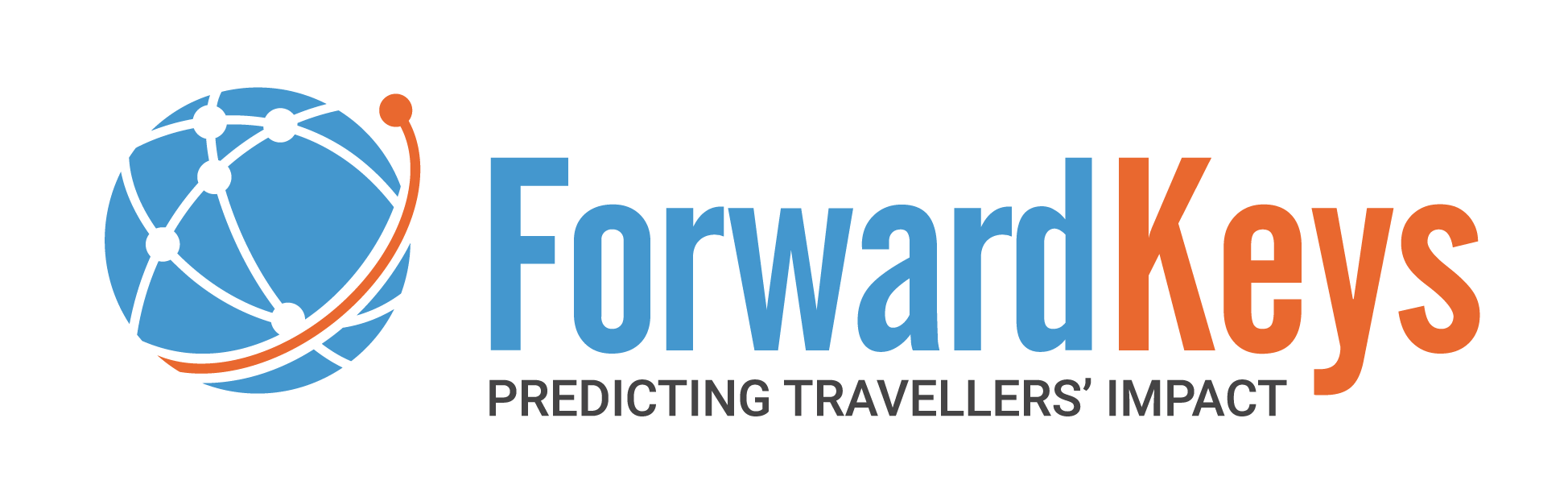 Airlines available in Ticketing DataIndirect & direct tickets From the following airlines, ForwardKeys receives both indirect tickets, issued by travel agencies, and direct tickets, issue by the airlines themselves. This means that for these airlines, we receive 100% of their tickets. Indirect tickets The following list is an overview of some of the airlines for which we receive 100% of their indirect tickets. Partial Indirect bookings For all other world airlines, we receive a varying proportion of their Indirect tickets, issued by travel agencies. AfricaThe AmericasSouth African AirwaysEthiopian AirlinesKenya AirwaysUnited AirlinesAmerican AirlinesAir CanadaJetBlue AirwaysWestjetAir TransatCOPALATAM GroupAVIANCA GroupAerolineas ArgentinasAsiaEuropeChina EasternChina AirlinesAir ChinaShenzhen AirlinesHainan AirlinesShandong AirlinesXiamen AirlinesMalaysia AirlinesKorean AirlinesAir IndiaJet Lite IndiaAsiana AirlinesCathay PacificCathay DragonPhilippine AirlinesSrilankan AirlinesGaruda IndonesiaAll Nippon AirwaysJapan AirlinesBiman BangladeshPakistan International AirlinesBritish Airways LufthansaAir FranceKLMIberiaAlitaliaAustrianSwissSASAegean AirlinesTAP PortugalAeroflotFinnairAir BalticWideroe'sAer LingusIcelandairOlympic AirAir DolomitiEdelweissBrussels AirlinesS7 AirlinesLOT Polish AirlinesEurowingsAir AstanaAir SerbiaThe Middle East and North AfricaOceaniaEmiratesEtihad AirwaysEgyptairMiddle East AirlinesRoyal JordaniaSaudiaKuwait AirwaysOman AirGulf AirTunisairRoyal Air MarocFlyNasVirgin AustraliaFiji AirwaysAir Tahiti NuiAfricaThe AmericasDelta AirlinesAeromexicoAlaska AirlinesHawaiian AirlinesAsiaEuropeChina SouthernSingapores AirlinesGaruda IndonesiaVirgin AtlanticAir BerlinTurkish AirlinesPegasus Hava TasimaciligiThe Middle East and North AfricaOceaniaQatar AirwaysAir New ZealandQantas